SLOVENŠČINA – 14. 4. 2020 – STOPNJEVANJE PRIDEVNIKOVNAVODILA ZA DELO:Pri današnji učni uri bomo nekoliko ponovili učno snov stopnjevanja pridevnikov.Oglej si spodnje slike. Razmisli, po kateri lastnosti lahko predmete/osebe primerjaš med seboj.in  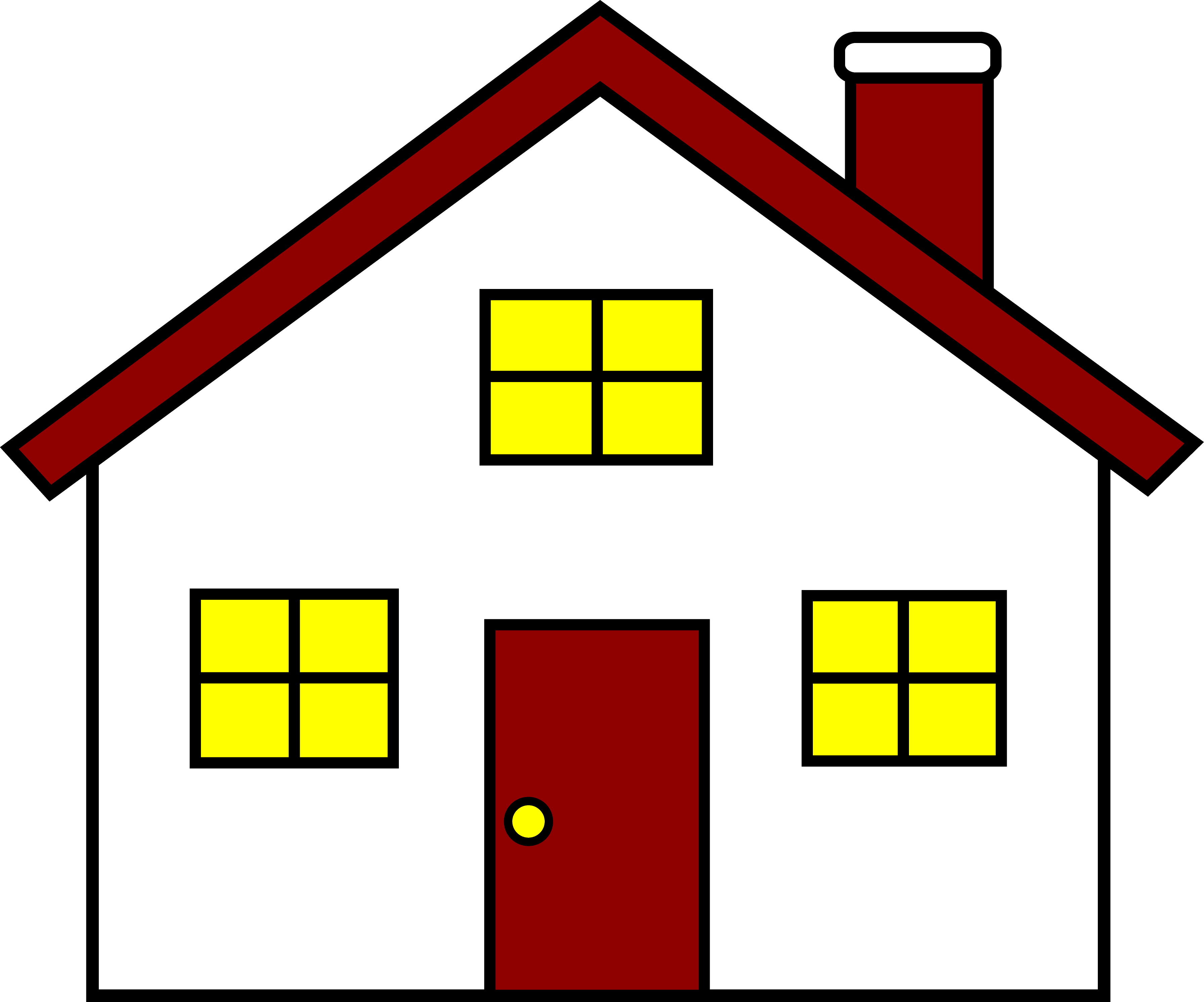 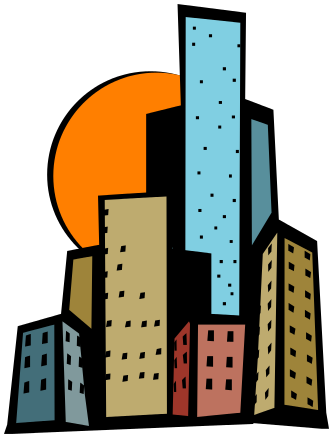  in      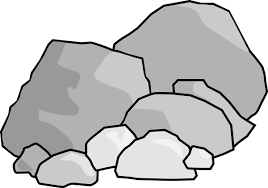 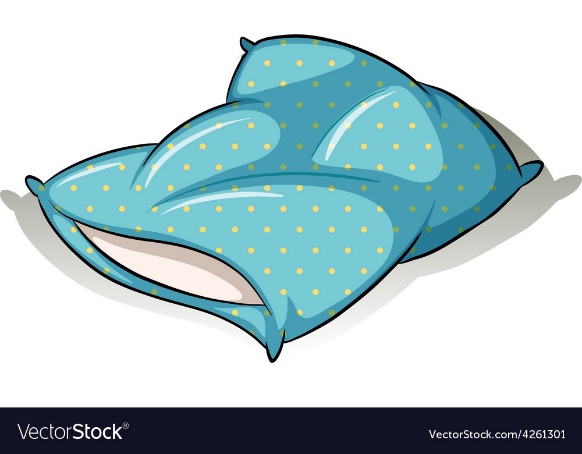  in  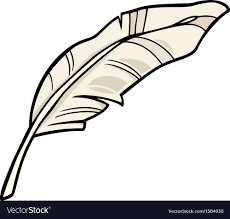 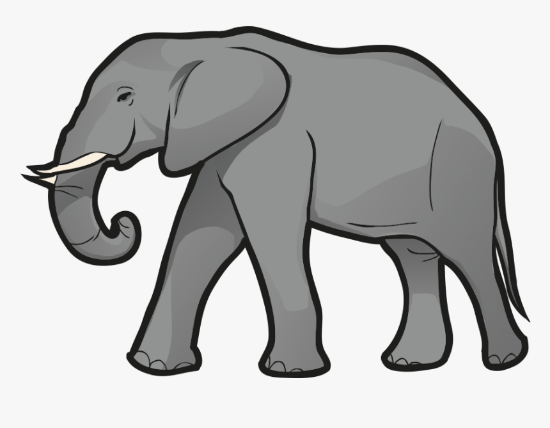  in   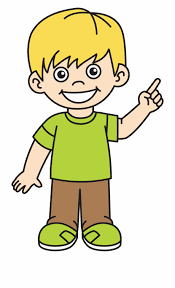 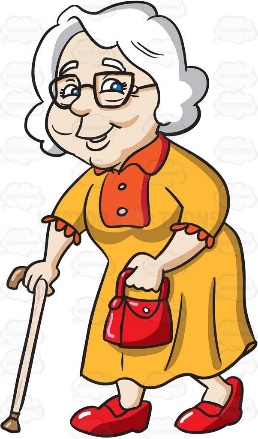 Ugotoviš, da jih lahko primerjaš glede na težo, dolžino, barvo, svetlost, višino …Preberi spodnje povedi. V zvezek z vmesno črto zapiši naslov STOPNJEVANJE PRIDEVNIKOV in povedi prepiši.Pes je VELIK, konj je VEČJI, kit je NAJVEČJI.Ptiček je LAHEK, polž je LAŽJI, pajek je NAJLAŽJI.Ptiček je MAJHEN, polž je MANJŠI, pajek je NAJMANJŠIKolo je HITRO, motor je HITREJŠI, formula je NAJHITREJŠA.Majica je VIJOLIČNA, barvica je BOLJ VIJOLIČNA, jajčevec je NAJBOLJ VIJOLIČEN.Na podlagi spodnjega seznama ponovi ustrezno stopnjevanje pridevnikov.Seznam pridevnikovstar		star, starejši, najstarejšimlad		mlad, mlajši, najmlajšikratek               kratek, krajši, najkrajši       težek                težek,  težji, najtežji                                   dolg		dolg, daljši, najdaljšipočasen            počasen, počasnejši, najpočasnejšihiter		hiter, hitrejši, najhitrejšivelik           	velik, večji , največjimajhen	majhen, manjši, najmanjšinizek		nizek, nižji, najnižjiširok		širok, širši, najširšilačen                lačen, bolj lačen, najbolj lačensuh                   suh, bolj suh, najbolj suhrdeč		rdeč, bolj rdeč, najbolj rdečStopnjevane pridevnike s seznama po vzoru 2. naloge uporabi v novih povedih. Zapiši jih v zvezek. Prvi primer je že rešen:Dedek je STAR. Pradedek je STAREJŠI. Prapradedek je NAJSTAREJŠI....Odprete si modri Mlinček, na strani 42 in rešite nalogo 2.Odprete si rumeni Mlinček (2. del) na strani 98 in rešite nalogo 4. 